Estonya'da Sivil toplum Koordinasyonu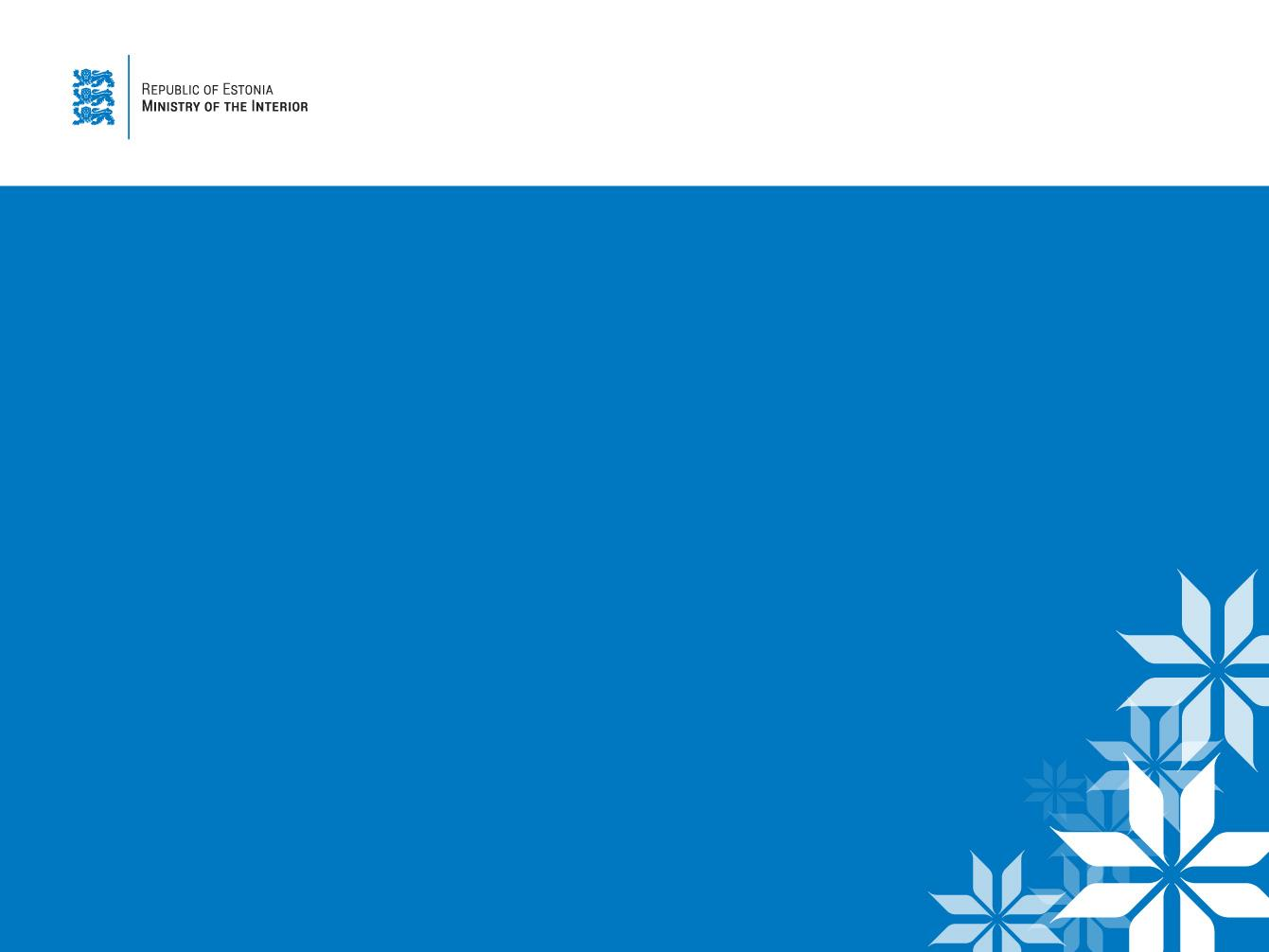 Aveli Ainsalu Danışman Ursula Pensa Danışman 04.05.2017Özet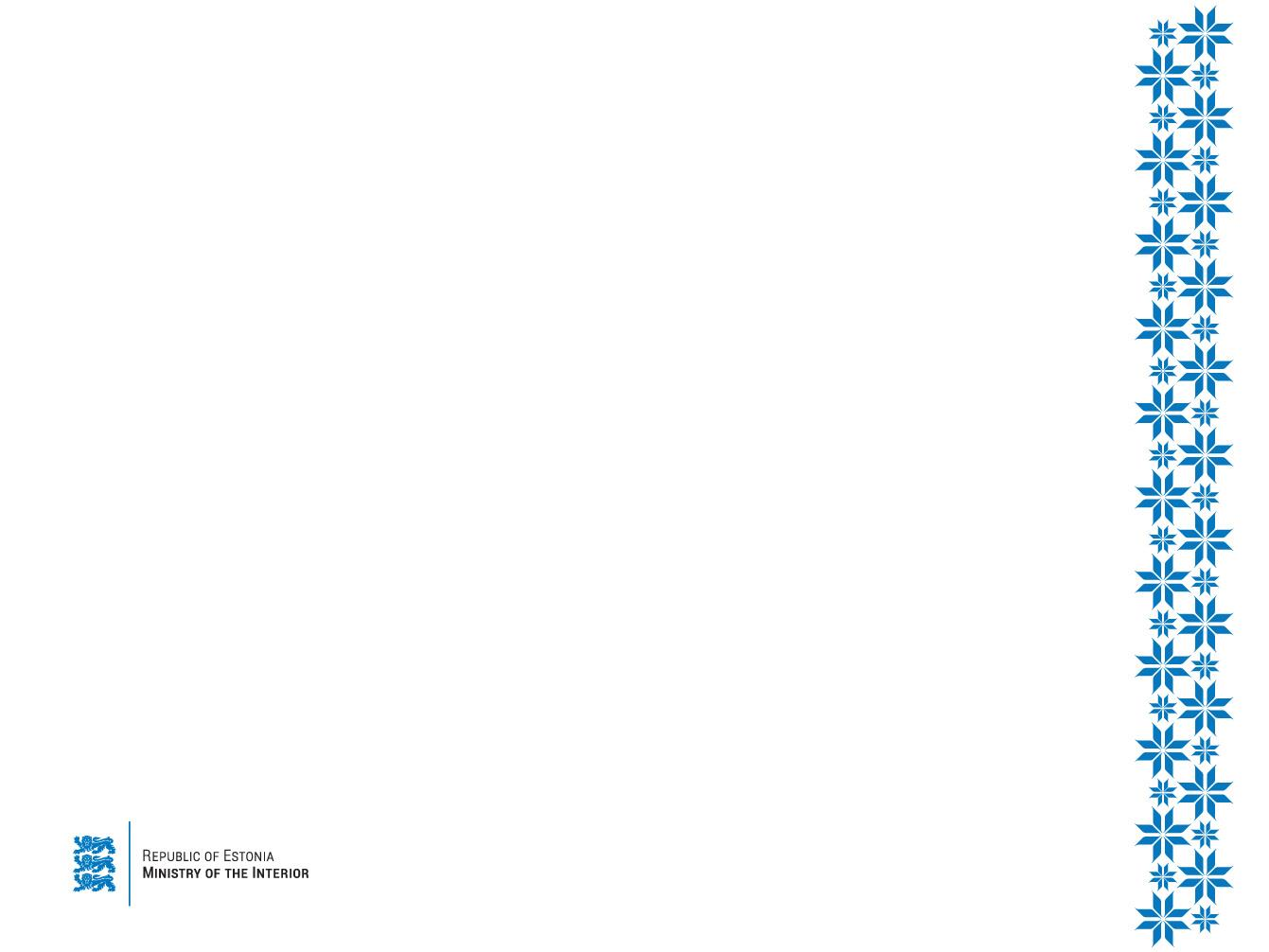 • Veriler ve Rakamlar• Estonya'daki Sivil Toplum Eğilimleri• Son Yıllardaki Değişiklikler• Vatandaş Katılımının Koordinasyonu• Estonya Sivil Toplum Gelişim Konsepti• Sivil Toplum için Ulusal StratejiVeriler & Rakamlar• Yaklaşık 800 vakıf ve 32.000’den fazla STK• Nüfusun %31’i gönüllü faaliyetlerde bulunmuş• STK’lara 19,6 milyon € bağış• Bir STK çalışanın ortalama ücreti 446 €• 10 STK’dan 7’sinin hiç çalışanı yok• STK’larda 11.144  tam zamanlı çalışan2009-2016’da Kayıtlı STK’lar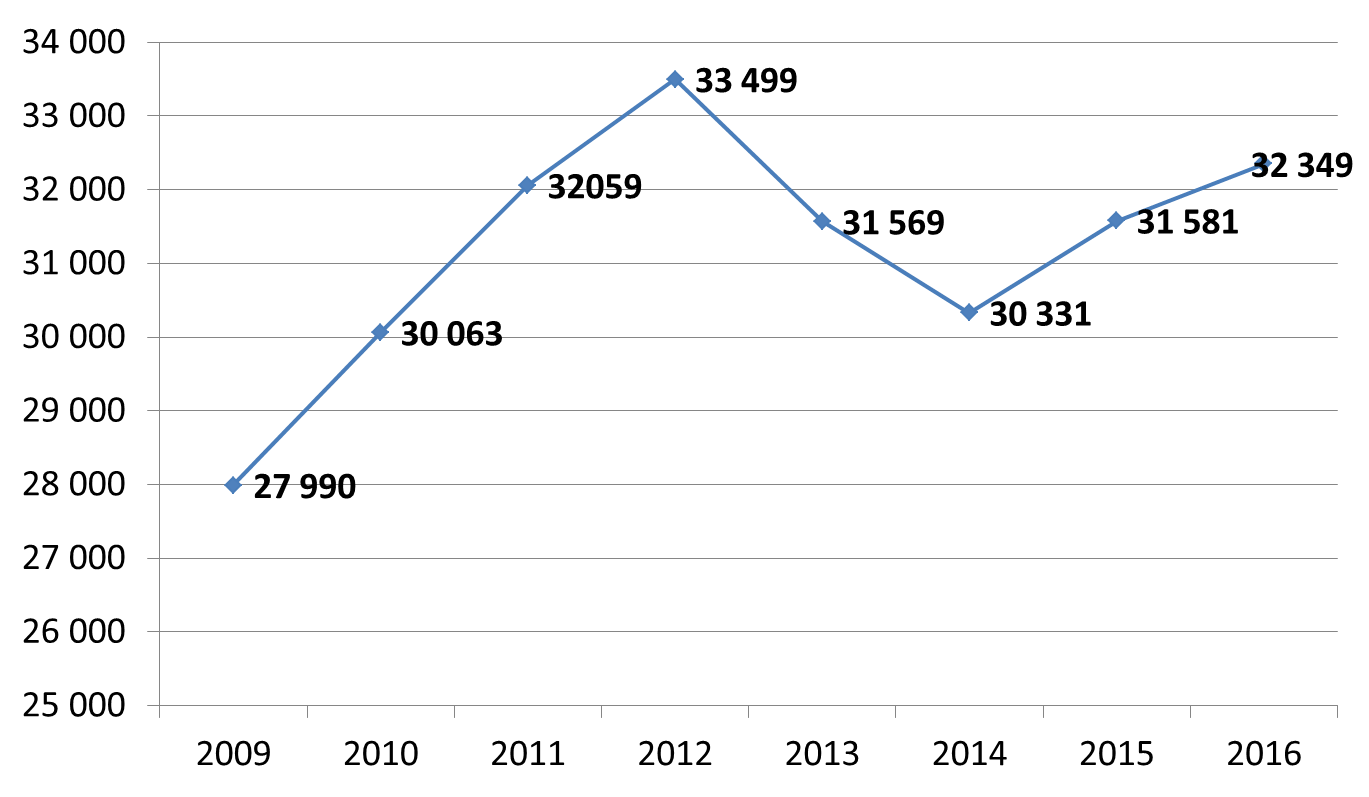 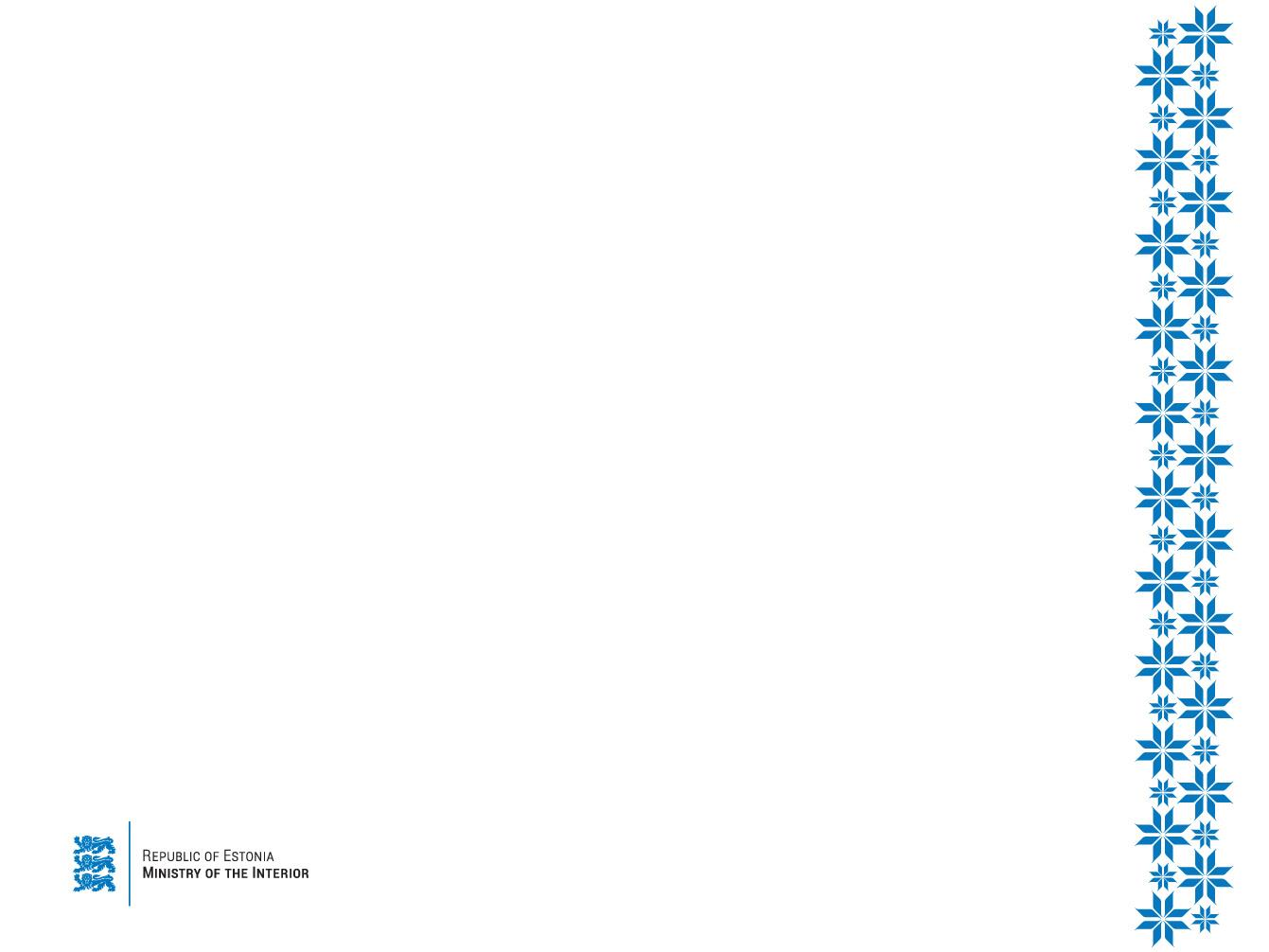 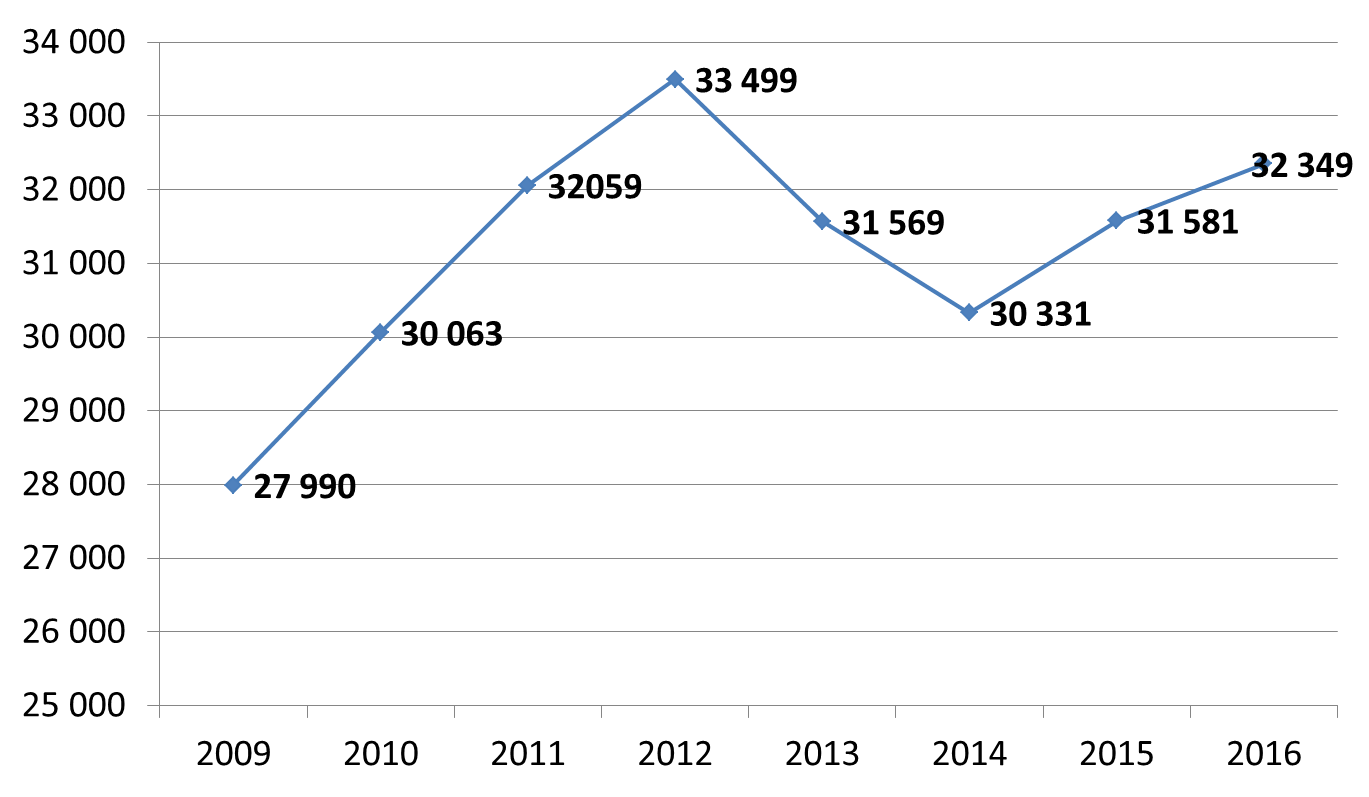 Sürdürülebilirlik İndeksi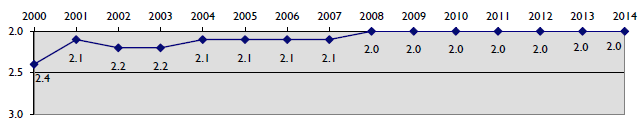 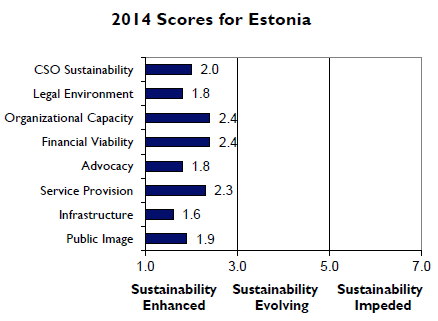 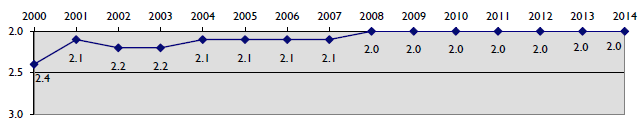 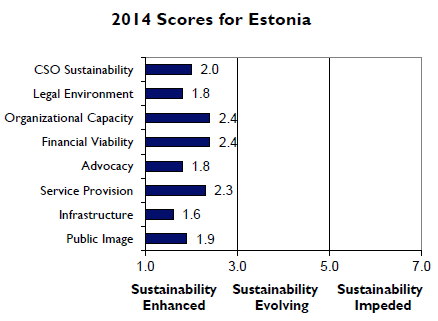 Kaynak: The 2014 CSO Sustainability Index for Central and Eastern Europe and EurasiaSon Yıllardaki Değişiklikler• STK sürdürülebilirliği istikrarlı hale geldi.• STK üyelik itirazları – ağ üyelerinin ya da “gayrı resmi” üyelerin artışı• “Şemsiye” STK’ların sürdürülebilirliğinde artış• STK’ların becerilerinde artış• Yasal ortamdaki bazı değişiklikler• Daha fazla gönüllü• Daha fazla kuruşa daha fazla bağış• Ortalama ücrette artışSon Yıllardaki Değişiklikler II• STK’ların %25’i son beş yıl içerisinde kayıt yaptı• STK’ların çoğu yerel düzeyde faaliyet göstermekte• Yerel yönetim ve diğer STK’larla daha az iş birliği• STK’ların %15’i kendilerini mali olarak sürdürülemez görmekteNASIL ÇALIŞIYOR?Estonya'da Vatandaş Katılımının Koordinasyonu• 1999 – Estonya Sivil Toplum Gelişim Konsepti (EKAK) Girişimi • 2001 – İçişleri Bakanlığı bünyesinde sivil toplum• 2002 – EKAK'ın Parlamento tarafından onaylanması• 2003 – Ortak Komitenin kurulması• 2003 – 2004-2006 EKAK Faaliyet Planı • 2006 – İlk gelişim planı• 2011 – İkinci gelişim planı• 2015 – Üçüncü gelişim planıEstonya Sivil Toplum Gelişim Konsepti (EKAK)Yurttaşlık Girişimi Desteği Gelişim Planı 2007-2010 (KATA)Sivil Toplum Gelişim Planı 2011-2014 (KODAR)Sivil Toplum Gelişim Planı2015-2020 (KODAR)Estonya Sivil Toplum Gelişim Konsepti• Aralık 2002 tarihinde Parlamento tarafından onaylandı• İş birliğinin genel ilkelerini ve genel değerleri tanımlayan uzun vadeli stratejik belge• Hükûmet ve STK temsilcilerinden oluşan Ortak Komiteİş birliğinin İlkeleri ve değerleri• Ortaklık• Sorumluluk ve hesap verebilirlik• Sürdürülebilir gelişme• Yolsuzluğun engellenmesi• Katılım• Eşit muamele• Siyasi bağımsızlık• Vatandaş faaliyetiAhlak Kuralları• Etik kuralları• Katılıma ilişkin örnek uygulama kuralları• Finansmana ilişkin örnek uygulama kuralları• Gönüllülüğe ilişkin örnek uygulama kuralları• Yasal bağlayıcılığı yokturOrtak Komite• Hükûmet ve STK temsilcilerinden oluşan ortak komite• Ekim 2003 yılında kuruldu• Konseptin uygulanmasını izlemek için eylem planı oluşturmak• İşleyişi, (denetim dahil) çalışma-grupları şeklinde organize edilmiştir• Komite çalışmalarıyla ilgili olarak Hükûmete rapor verir• 20 organizasyondan gelen 12 üye• Yılda en az 2 toplantıOrtak Komite’nin Son Toplantısı • 2016 yılının son raporu olan “Sivil Toplum Gelişim Planı 2015-2020”nin onaylanması ve 2017-2020 için yeni uygulama planı• Sivil toplum kuruluşlarına özel sektör finansmanı (bağışlar, vs.) sağlamak konusunda görüşme?• Denetimden sorumlu çalışma grubunun faaliyetinin özetiSivil toplum Gelişimi için Ulusal StratejiTeorik arka plan• Sivil toplum = üçüncü sektör + medya + siyasi partiler + ticaret odaları vs.• Sivil toplum kuruluşu = kâr amacı gütmeyen gönüllü kuruluş• Strateji sivil toplum ortamının geliştirilmesine, faaliyetler kuruluşlara odaklanır• STK’ların üç rolü vardır:1.	toplumdaki sosyal sorunların önlenmesi ve çözülmesi2.	karar alma ve uygulama sürecine katılma3.	iş birliği ve sosyal kapsayıcılık vs.Stratejinin Genel Hatları• Yaklaşık 300 kişi katıldı + anketler, analizler ve uzmanlarStratejinin Genel Hatları• Bazı örnek faaliyetler:- Yeni katılım yöntemlerinin denenmesi ve teşvik edilmesi- Sosyal yenilik ve sosyal girişimciliğinin tanımının yapılması- Kamu hizmetleri sağlamak konusunda STK’ların bilgi ve becerilerini arttırmakGurura Şayan Bazı Faaliyetler• 3 sektörün tamamı için gönüllülük programı• Şehir Gelişim Merkezleri• Ulusal Sivil Toplum Vakfı• SKT finansman Rehberi (STK’ların devlet tarafından finanse edilmesinin organize edilmesi) Finansmanın ilkeleri• Hibeler şeffaf bir şekilde yapılır ve kullanılır• Dernekler için finansmana eşit erişim temin edilir.• Finansman kamu yararına bağlı olup ulusal/yerel yönetim seviyesinde stratejik hedeflere uygundur• Derneklerin devlet bütçesinden finanse edilmesi etkin bir yöntemdir• Finansman derneklerin kapasitesini arttırır• Finansmanın hazırlanmasında ilgili taraflar müdahildirFinansman Süreci• Hedeflerin belirlenmesi• Finansman için hazırlıkların yapılması• Desteğin verilmesi süreci– Teklif çağrısının hazırlanması– Hedef grubun bilgilendirilmesi– Başvuruların incelenmesi– Anlaşmaların yapılması– Destek kullanımının islenmesi• Etkililiğin değerlendirilmesiEtkililiğin değerlendirilmesi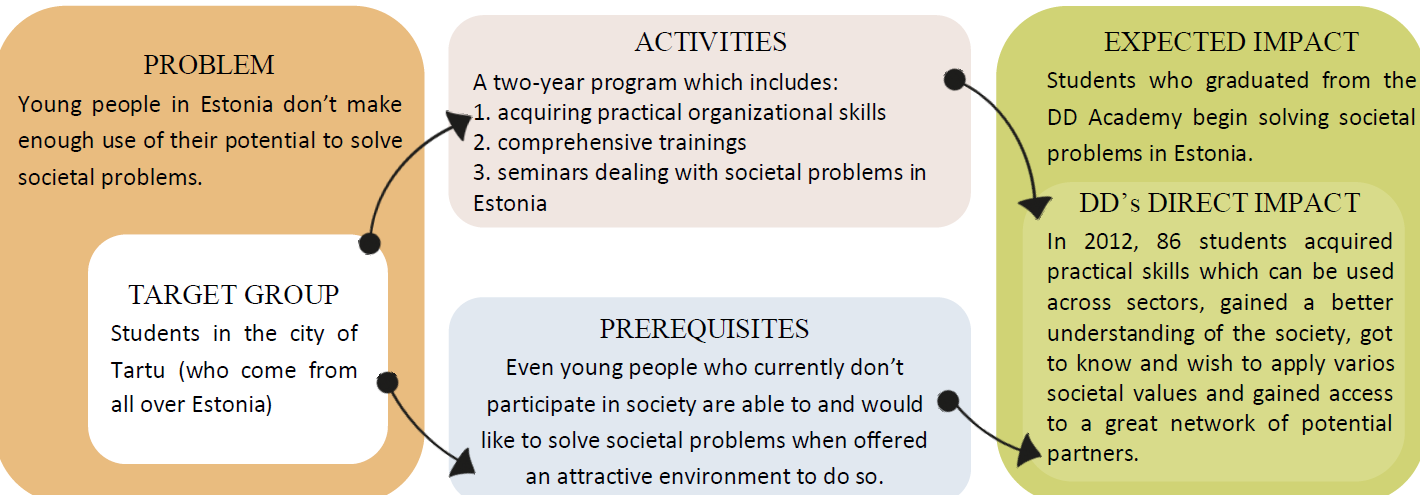 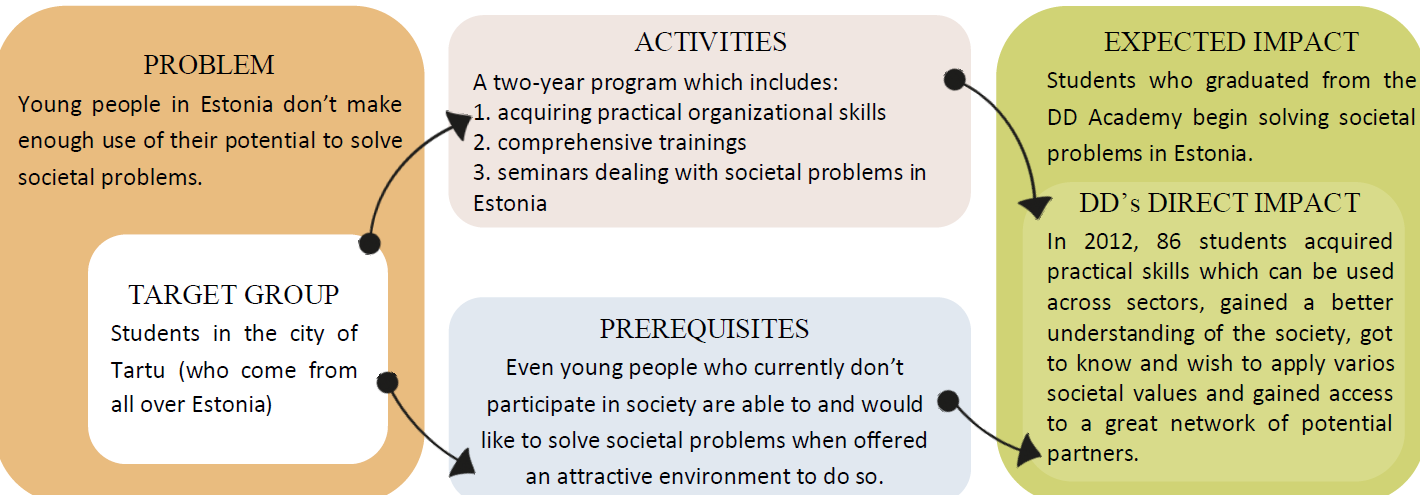 • İstenilen etki– Estonya’da gençler sosyal problemleri çözmek için öne çıkmasıSivil Girişim için Destek Sistemi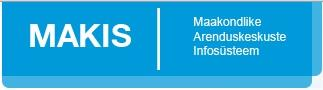 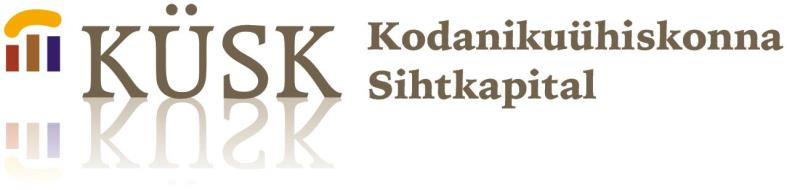 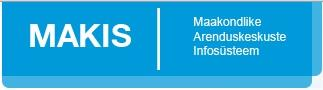 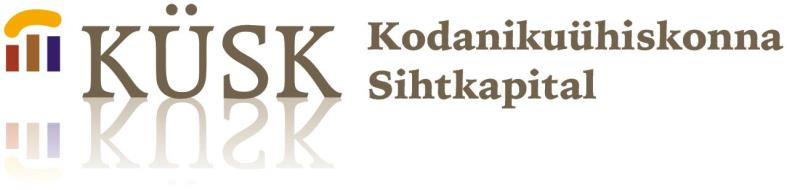 • (Devlet bütçesinden finanse edilen) Ulusal Sivil Toplum Vakfı (KÜSK)• (Devlet bütçesinden finanse edilen) Şehir Gelişim MerkezleriŞehir Gelişim Merkezleri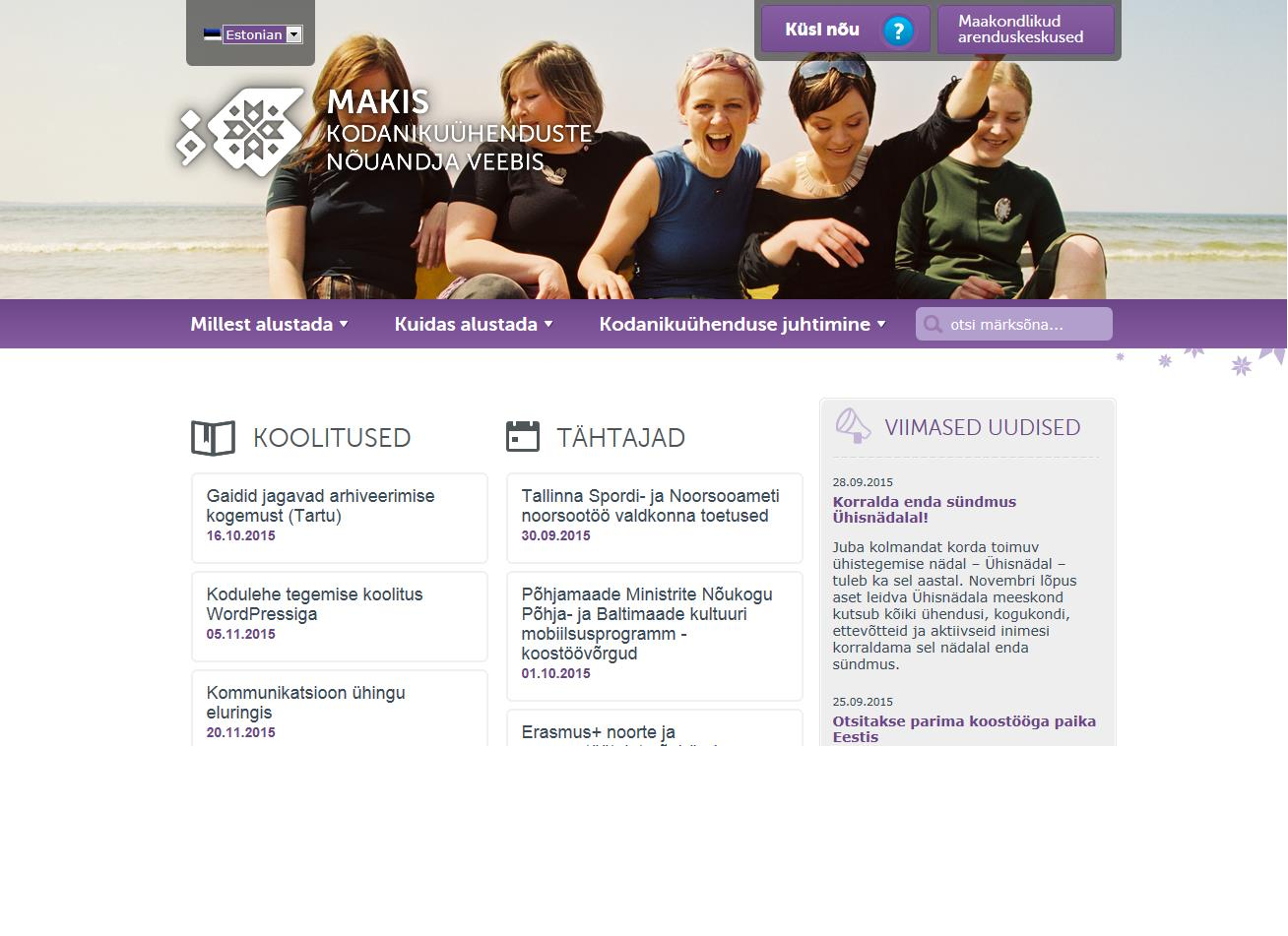 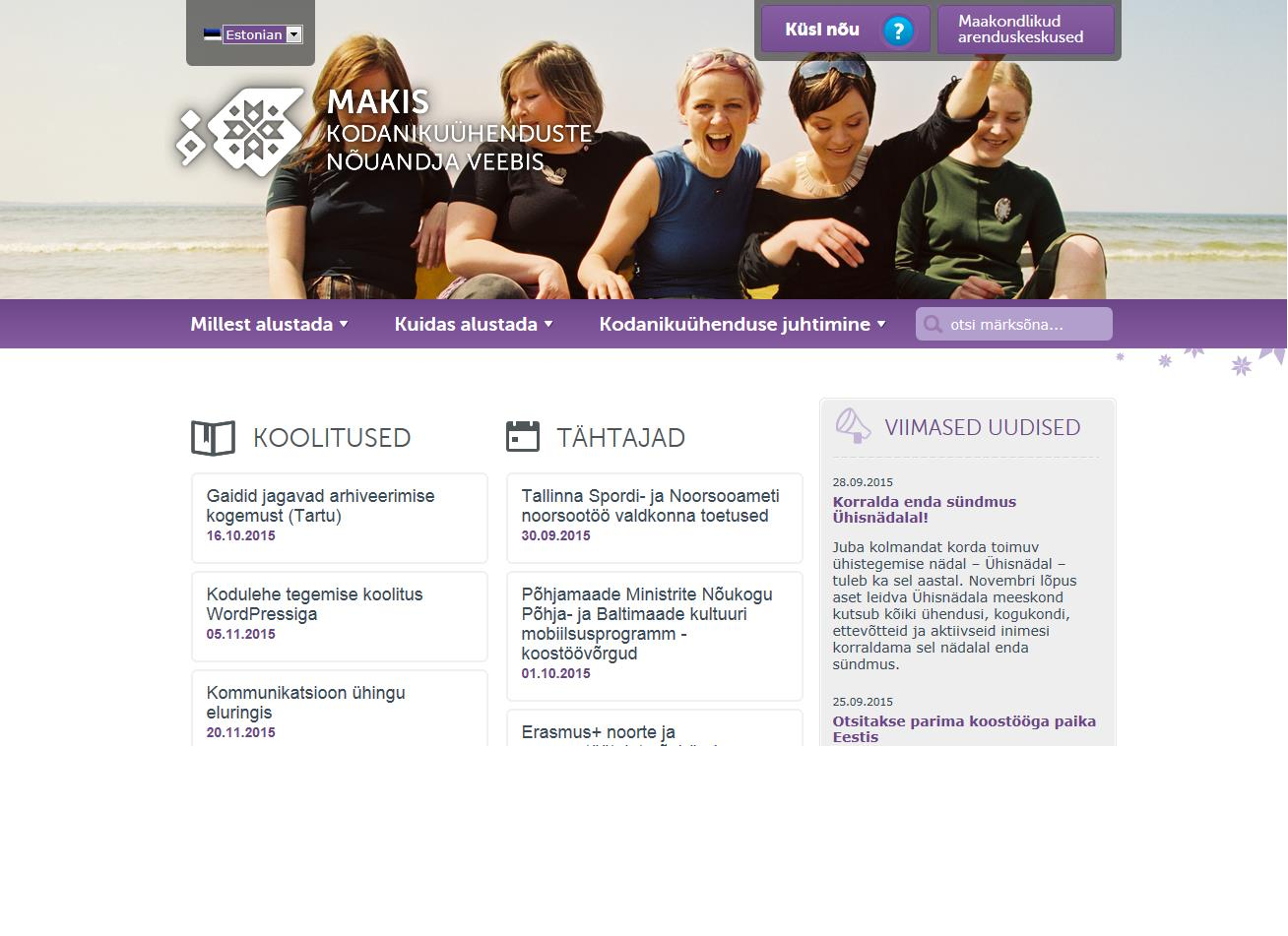 Yerel Yönetimler için Birleştirilmiş Web Portalı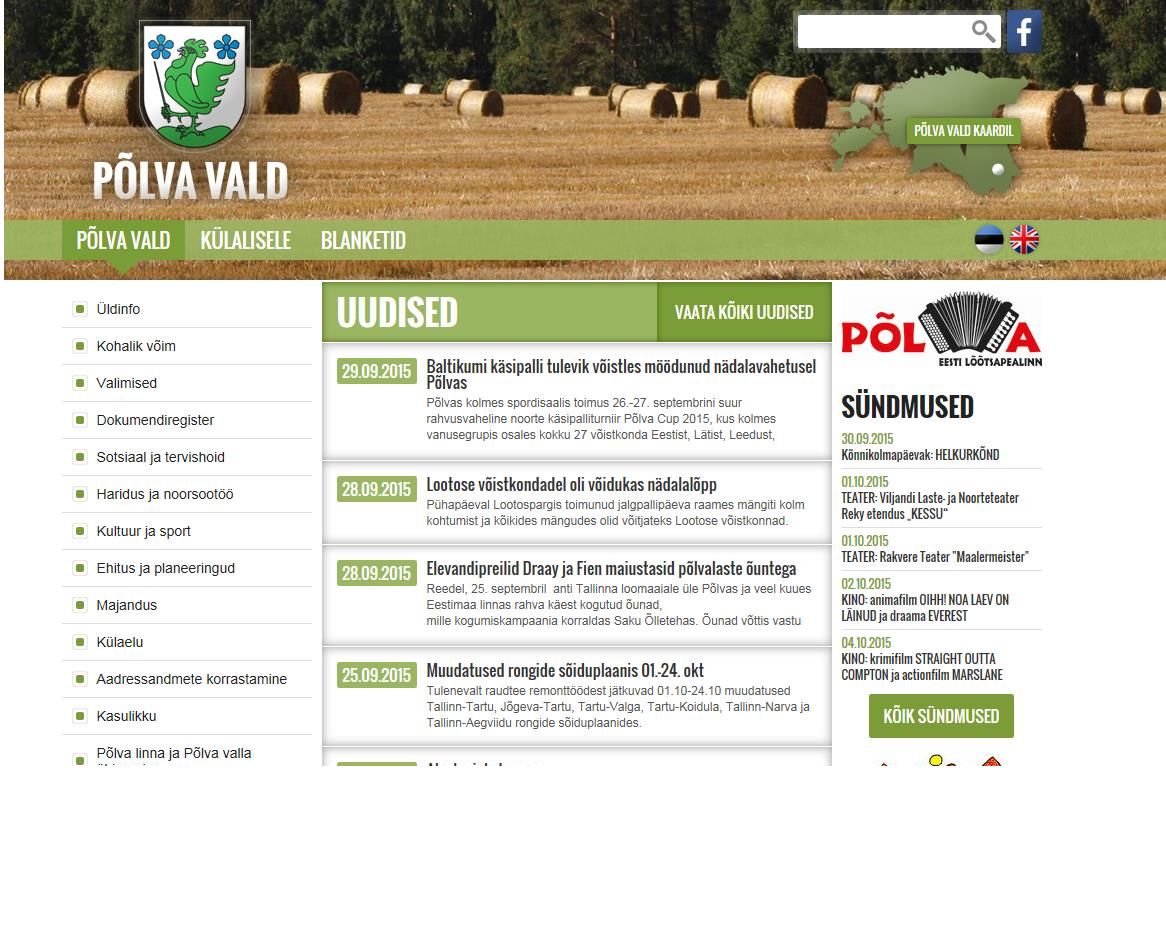 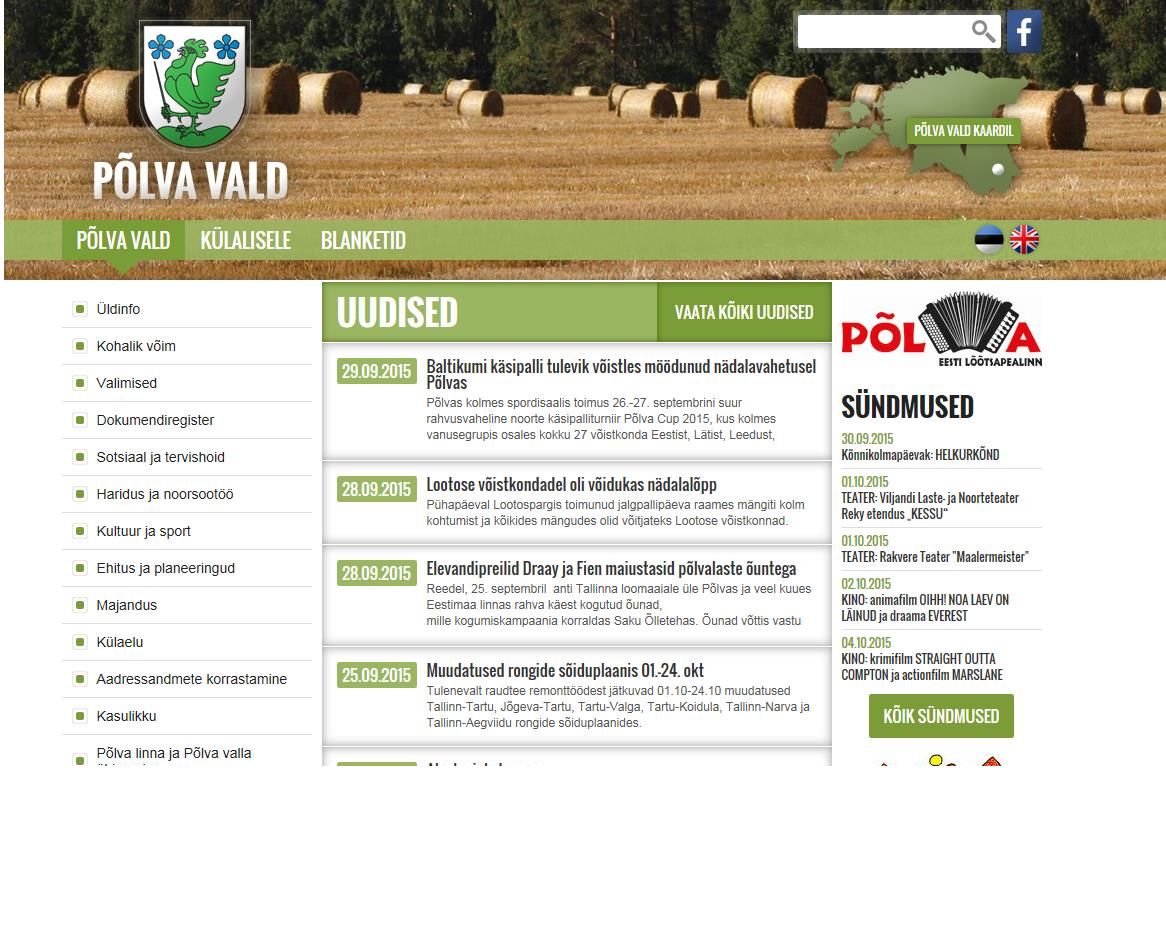 SonuçŞuna inanıyoruz:• STK’lar toplumdaki sosyal sorunları önleyip çözebilir• STK’lar toplumu ve devleti ilgilendiren kararların alınma ve uygulanma sürecine katılmalıdırAyrıntılı Bilgi İçin• Estonya Sivil Toplum Gelişim Konsepti http://www.ngo.ee/node/1090• USAID STK sürdürülebilirlik indeksi https://www.usaid.gov/sites/default/files/documents/1863/CSOSI-Report-FINAL-7-2-15.pdf• Etik Kuralları http://www.ngo.ee/node/283• Katılıma İlişkin Örnek Uygulama Kuralları http://www.ngo.ee/node/278• Kamu Hizmetlerinin İhale edilmesine İlişkin Örnek Uygulama http://www.ngo.ee/node/279• Yerel Yönetimler için Birleştirilmiş Web Portalı https://www.kovtp.ee/et/lahenduse-kasutajad (Estonca), www.liferay.com CMS platformuna dayanır • Ulusal Sivil Toplum Vakfı http://www.kysk.ee/nfcs• Şehir gelişim Merkezlerihttp://mty.arenduskeskused.eeTeşekkürler! Aveli Ainsaluaveli.ainsalu@siseministeerium.ee +372 612 5203Ursula Pensa ursula.pensa@siseministeerium.ee +372 612 5191